APSTIPRINĀTS:ar iepirkuma komisijas 2019.gada 25.jūnija sēdes protokolu Nr.4VAS “Latvijas dzelzceļš” organizētāAtklātā konkursa„Daugavpils Šķirošanas stacijas attīstība: būvniecība”(iepirkuma identifikācijas Nr.LDZ 2019/17-IB/6.2.1.2/16/I/002/01-04)SKAIDROJUMS Nr.2* - Pasūtītājs nodrošina informācijas (pielikums atbildei Nr.1 un Nr.13) izsniegšanu ārējā datu nesējā (CD) tās pašas darba dienas laikā pēc ieinteresētā piegādātāja pieprasījuma (ja pieprasījums saņemts līdz plkst.15.00), ievērojot nosacījumu, ka dokumentu pieprasījums iesniegts laikus pirms piedāvājuma iesniegšanas termiņa, nosūtot pieprasījumu Nolikuma 2.3.punktā minētajai kontaktpersonai. Saņemot informāciju ārējā datu nesējā (CD), ieinteresētais piegādātājs ar savu parakstu Pasūtītājam apliecina, ka ir informēts par to, ka Pasūtītāja prasības satur LDZ komercnoslēpumu atbilstoši Komerclikuma 19.pantam un iekļautā/pievienotā satura patvaļīga izpaušana, izplatīšana vai izmainīšana ir aizliegta un var tikt uzskatīta kā prettiesiska rīcība.Nr.p.k.JautājumiJautājumiAtbildes17.06.2019.17.06.2019.25.06.2019.1.Atsaucoties uz 5.sējuma 3.sadaļu, lūdzam noteikt/norādīt perspektīvas elektrifikācijas (kontakttīkla) robežas.Atsaucoties uz 5.sējuma 3.sadaļu, lūdzam noteikt/norādīt perspektīvas elektrifikācijas (kontakttīkla) robežas.Perspektīvas elektrifikācijas (kontakttīkla) robežas ir norādītas pielikumā (skat. Pielikumu “Daugavpils ST”)*.2.Atsaucoties uz 5.sējuma 3.sadaļas prasību:Visus žogus, kuri iekļaujas perspektīvas elektrifikācijas 5 metru zonā, sazemēt ar individuālo zemējumu vilces sliedes vietā (bez ИП-3 vai ИПМ-62). Uz luksoforiem, SCB skapjiem un citām iekārtām, kuram nepieciešams sazemējums elektrifikācijas gadījumā, esošais pants neattiecas. Žoga posma garums nedrīkst pārsniegt 400 m. Attālumam starp žogu posmiem jābūt 60-100 mm. Žoga stabiņus iebetonēt dziļumā ne mazākā ka 0,5 metri. lūdzam precizēt žogu garumus, kas ir jāsazemē un žoga izbūves veicēju (Pasūtītājs vai Uzņēmējs).Atsaucoties uz 5.sējuma 3.sadaļas prasību:Visus žogus, kuri iekļaujas perspektīvas elektrifikācijas 5 metru zonā, sazemēt ar individuālo zemējumu vilces sliedes vietā (bez ИП-3 vai ИПМ-62). Uz luksoforiem, SCB skapjiem un citām iekārtām, kuram nepieciešams sazemējums elektrifikācijas gadījumā, esošais pants neattiecas. Žoga posma garums nedrīkst pārsniegt 400 m. Attālumam starp žogu posmiem jābūt 60-100 mm. Žoga stabiņus iebetonēt dziļumā ne mazākā ka 0,5 metri. lūdzam precizēt žogu garumus, kas ir jāsazemē un žoga izbūves veicēju (Pasūtītājs vai Uzņēmējs).Pasūtītāja prasībās nav paredzēta teritorijas nožogojuma izbūve, tomēr ja, saskaņā ar normatīvajiem aktiem, kādam no objektiem nožogojuma izbūve ir obligāta, tad nožogojuma izbūvi jāveic Uzņēmējam. Žogu garumu jāprecizē tehniskajā projektā.3.Lūdzam apstiprināt, ka 5. sējuma 4. sadaļas prasības parku apgaismojumam attiecas tikai uz Daugavpils-Šķirotava stacijas vienu no parkiem - šķirošanas parku (zemāk attēlā iezīmēts zaļā mākonī)?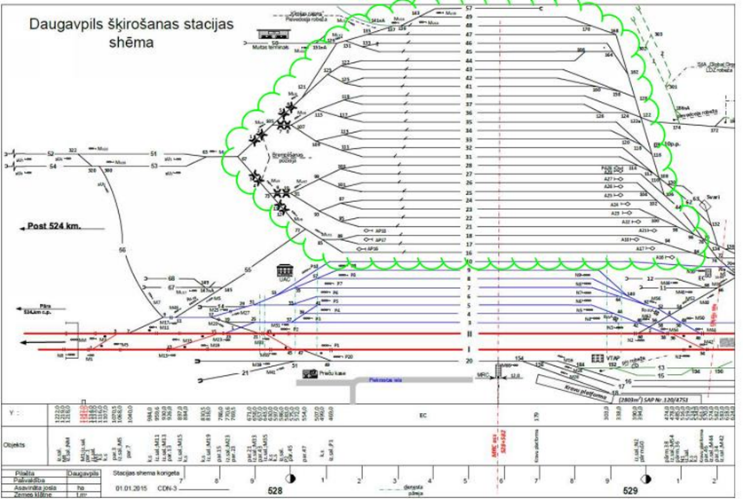 Lūdzam apstiprināt, ka 5. sējuma 4. sadaļas prasības parku apgaismojumam attiecas tikai uz Daugavpils-Šķirotava stacijas vienu no parkiem - šķirošanas parku (zemāk attēlā iezīmēts zaļā mākonī)?5.sējuma 4.sadaļas prasības parku apgaismojumam attiecas tikai uz teritoriju, kas atrodas Daugavpils-Šķirotavas projekta robežās, saskaņā ar 2.sējuma “Infrastruktūra un sliežu ceļi” Pielikumu Nr.1 “Ceļu plāns”.4.Lūdzam apstiprināt, ka 5.sējuma 4. un 5.sadaļas prasības pārmiju apgaismojumam un elektroapsildei attiecas projekta ietvaros tikai uz jaunizbūvētām pārmijām.Lūdzam apstiprināt, ka 5.sējuma 4. un 5.sadaļas prasības pārmiju apgaismojumam un elektroapsildei attiecas projekta ietvaros tikai uz jaunizbūvētām pārmijām.5.sējuma 4. un 5.sadaļas prasības pārmiju apgaismojumam un elektroapsildei attiecas tikai uz pārmijām kas atrodas projekta robežu ietvaros, saskaņā ar 2.sējuma “Infrastruktūra un sliežu ceļi” Pielikumu Nr.1 “Ceļu plāns”.18.06.2019.18.06.2019.25.06.2019.Atsauce /ReferenceJautājums /QuestionAtbilde5.Atklāta konkursa ‘’Daugavpils Šķirošanas stacijas attīstība: būvniecība” nolikums5.1 Visiem dokumentiem jābūt noformētiem atbilstoši Valsts valodas likuma, Dokumentu juridiskā spēka likuma un Ministru kabineta 2018.gada 4.septembra noteikumu Nr.558 „Dokumentu izstrādāšanas un noformēšanas kārtība” prasībām, papīra formātā latviešu valodā. Citās valodās iesniegtajiem dokumentiem jāpievieno tulkojums latviešu valodā, kas apliecināts saskaņā ar Ministru kabineta 2000.gada 22.augusta noteikumiem Nr.291 „Kārtība, kādā apliecināmi dokumentu tulkojumi valsts valodā”.3.sējums Pasūtītāja Prasības, Uzkalna vadības sistēma oriģināli ir angļu valodā. Lūdzam apstiprināt, ka piedāvājuma dokumenti, kas saistīti ar 3.sējumu, var tikt iesniegti angļu valodā bez tulkojuma uz latviešu valodu. Lūdzam apstiprināt, ka Pielikums Nr.14 Tehniskais piedāvājums, Tabula 1.1 tāpat var tikt aizpildīta angļu valodā, izmantojot oriģinālo tekstu no 3.sējuma Pasūtītāja Prasības, Uzkalna vadības sistēma.Volume 3 Employer’s Requirements, Hump control system originally is in English language. Please confirm, that offer documents related to Volume 3 can be submitted in English language without translation to Latvian. Please confirm, that Annex 14 Technical offer, Table 1.1 also can be filled in English language, using original text from Volume 3 Employer’s Requirements, Hump control system.Skat. 19.06.2019. Skaidrojums Nr.1,  atbilde Nr.126.3.sējums Pasūtītāja Prasības, Uzkalna vadības sistēma5.3 Retarder Control System5.3.1 Basic Requirementa) The track occupancy system shall ensure the track monitoring to all distance of classification tracks.Vai mēs saprotam pareizi, ka ceļu aizpildes kontroles sistēmai ir jākontrolē pilns šķirošanas ceļa garums līdz uzkalna vadības sistēmas robežai?Do we understand correctly, that the track occupancy system has to monitor full length of classification track up to hump control system’s border? 3.sējuma 5.3.1.“Basic Requirements” punkta a) apakšpunktā ir noteikts, ka ceļu aizpildes kontroles sistēmai ir jākontrolē pilns šķirošanas ceļa garums.7. 3.sējums Pasūtītāja Prasības, Uzkalna vadības sistēma5.5 Diagnostic and Event Registration System5.5.1 Basic RequirementsOne maintenance working place shall be situated at the hump post building in separate maintenance staff room, second maintenance monitoring workplace shall be installed in Daugavpils CTC signalling technicians room (Daugavpils, Rīgas ielā 78).Lūdzam apstiprināt, ka kanāls savienojumam ies caur esošu LDz jebkura tipa kabeli. Please confirm, that channel for connection will go through existing LDz cable of any kind. Pasūtītājs nodrošinās 2 optiskās šķiedras esošajos kabeļos Daugavpils DC posteņa (CTC) apkalpojošā personāla darba vietu pieslēgšanai. Pārējie darbi, kas saistīti ar darba vietu  izvietošanu, pieslēgšanu un nepieciešamās infrastruktūras izveidi, ir Uzņēmēja atbildība atbilstoši Pasūtītāja prasībām.19.06.2019.19.06.2019.25.06.2019.8.Nolikuma 1.Pielikuma (Līguma projekts) 2.punktā ir norādīti dokumenti prioritārā secībā, kas veido Līgumu un ir daļa no tā. Izskatot norādīto apakšpunktu secību mums radās jautājums par apakšpunktu f) - Pasūtītāja prasības un apakšpunktu h) Grozījumi un papildus informācija, atbildot uz uzdotajiem jautājumiem iepirkuma procedūras laikā līdz piedāvājuma iesniegšanai.Lūdzam precizēt apakšpunktu secību, nosakot apakšpunktu h) Grozījumi un papildus informācija, atbildot uz uzdotajiem jautājumiem iepirkuma procedūras laikā līdz piedāvājuma iesniegšanai par prioritāru punktam f) Pasūtītāja prasības.Nolikuma 1.Pielikuma (Līguma projekts) 2.punktā ir norādīti dokumenti prioritārā secībā, kas veido Līgumu un ir daļa no tā. Izskatot norādīto apakšpunktu secību mums radās jautājums par apakšpunktu f) - Pasūtītāja prasības un apakšpunktu h) Grozījumi un papildus informācija, atbildot uz uzdotajiem jautājumiem iepirkuma procedūras laikā līdz piedāvājuma iesniegšanai.Lūdzam precizēt apakšpunktu secību, nosakot apakšpunktu h) Grozījumi un papildus informācija, atbildot uz uzdotajiem jautājumiem iepirkuma procedūras laikā līdz piedāvājuma iesniegšanai par prioritāru punktam f) Pasūtītāja prasības.Nolikuma 1.Pielikums (Līguma projekts) netiek grozīts.9.Pasūtītāja prasību 4.sējuma “Telekomunikācijas” 1. tabulā ir minēts “UTP kabeļi- saglabāt un papildināt nepieciešamības gadījumā, esošo LAN tīklu Uzkalna ēkā, saskaņot risinājumu LAN tīklā projektēšanas laikā, nodrošināt ne mazāk par 2 gab. RJ-45 rozetēm katrā telpā, ne vairāk 100m garumā”. Lai precīzi aprēķinātu jaunos LAN pieslēgumus, lūdzam izsniegt visu ēku telpu plānus ar atzīmētām jaunām darba vietām un esošo LAN tīklu.Pasūtītāja prasību 4.sējuma “Telekomunikācijas” 1. tabulā ir minēts “UTP kabeļi- saglabāt un papildināt nepieciešamības gadījumā, esošo LAN tīklu Uzkalna ēkā, saskaņot risinājumu LAN tīklā projektēšanas laikā, nodrošināt ne mazāk par 2 gab. RJ-45 rozetēm katrā telpā, ne vairāk 100m garumā”. Lai precīzi aprēķinātu jaunos LAN pieslēgumus, lūdzam izsniegt visu ēku telpu plānus ar atzīmētām jaunām darba vietām un esošo LAN tīklu.Esošo ēku telpu plāni un esošo LAN tīklu shēmas tiks izsniegtas Uzņēmējam projektēšanas laikā. Jaunu darbu vietu izvietošana telpās ir jānosaka Uzņēmējam projektēšanas laikā, saskaņojot ar Inženieri un Pasūtītāju.10.Pasūtītāja prasību 4.sējuma “Telekomunikācijas” 7.tabulā ir minēts “Sakaru telpā datu pārraides aparatūras elektrobarošanai nodrošināt elektobarošanu, barošanas bloki AC 230-400V/DC 48V ar invertoriem un rezervēšanu no dīzeļģeneratora, atbilstoši aprēķināmajām slodzēm”. Vai mēs pareizi saprotam, ka dīzeļģeneratoru nodrošinās Pasūtītājs? Lūdzam izsniegt esošā dīzeļģeneratora pilno tehnisko specifikāciju.Pasūtītāja prasību 4.sējuma “Telekomunikācijas” 7.tabulā ir minēts “Sakaru telpā datu pārraides aparatūras elektrobarošanai nodrošināt elektobarošanu, barošanas bloki AC 230-400V/DC 48V ar invertoriem un rezervēšanu no dīzeļģeneratora, atbilstoši aprēķināmajām slodzēm”. Vai mēs pareizi saprotam, ka dīzeļģeneratoru nodrošinās Pasūtītājs? Lūdzam izsniegt esošā dīzeļģeneratora pilno tehnisko specifikāciju.Prasības dīzeļģeneratoram ir aprakstītas 5.sējuma 16.1.punktā “Prasības dīzeļģeneratoriem”. Esošā DGA pilna tehniskā specifikācija tiks nodota Uzņēmējam projektēšanas laikā.11.Pasūtītāja prasību 5.sējuma “Elektroapgāde” 1.punktā minēts “Paredzēt visu kabeļu un ēku/būvju ar dzelzsbetona pamatiem, kas atrodas 5 m kontakttīklu zonā no elektrificētā vai elektrificējamā sliežu ceļa ass aizsardzību no perspektīvās kontakttīkla 2x25kV elektromagnētiskās ietekmes”. Lūdzam apstiprināt, ka paralēlām un šķērsojošām elektroapgādes līnijām jābūt aizsargātām no elektromagnētiskās ietekmes, kas atrodas 5m kontakttīklu zonā no elektrificētā vai elektrificējamā sliežu ceļa ass.Pasūtītāja prasību 5.sējuma “Elektroapgāde” 1.punktā minēts “Paredzēt visu kabeļu un ēku/būvju ar dzelzsbetona pamatiem, kas atrodas 5 m kontakttīklu zonā no elektrificētā vai elektrificējamā sliežu ceļa ass aizsardzību no perspektīvās kontakttīkla 2x25kV elektromagnētiskās ietekmes”. Lūdzam apstiprināt, ka paralēlām un šķērsojošām elektroapgādes līnijām jābūt aizsargātām no elektromagnētiskās ietekmes, kas atrodas 5m kontakttīklu zonā no elektrificētā vai elektrificējamā sliežu ceļa ass.Apstiprinām, ka paralēlām un šķērsojošām elektroapgādes līnijām, ēkām un būvēm ar dzelzsbetona pamatiem jābūt aizsargātām no elektromagnētiskās ietekmes.12.Lūdzam skaidrot ko nozīmē Pasūtītāja prasību 5.sējuma “Elektroapgāde” 1.punktā minētais “Pilnveidot TA-01, un TA-02 reaktīvās enerģijas kompensācijas ietaises”. Vai pareizi saprotam, ka ar šo Pasūtītājs paredz, ka norādītajām kompensācijas iekārtām TA-01, TA-02 nepieciešami harmonikas filtri?Lūdzam skaidrot ko nozīmē Pasūtītāja prasību 5.sējuma “Elektroapgāde” 1.punktā minētais “Pilnveidot TA-01, un TA-02 reaktīvās enerģijas kompensācijas ietaises”. Vai pareizi saprotam, ka ar šo Pasūtītājs paredz, ka norādītajām kompensācijas iekārtām TA-01, TA-02 nepieciešami harmonikas filtri?Projektā nepieciešams veikt reaktīvās enerģijas kompensācijas iekārtu aprēķinus un izvelēties to tipu. Saskaņa ar projektu un aprēķiniem uzstādīt reaktīvās enerģijas kompensācijas iekārtas TA-01 un TA-02 apakšstacijās.13.Lūdzam izsniegt esošo Daugavpils Šķirošanas uzkalna kopējo elektroapgādes apakšstaciju principiālās shēmas (jaudas un patērētājus).Lūdzam izsniegt esošo Daugavpils Šķirošanas uzkalna kopējo elektroapgādes apakšstaciju principiālās shēmas (jaudas un patērētājus).Apakšstaciju principiālās shēmas pielikumā (TA-01, TA-02, TA-15)*.14.Lūdzam izsniegt informāciju par TA-15, TA-19 izvietojumu ģenplānā.Lūdzam izsniegt informāciju par TA-15, TA-19 izvietojumu ģenplānā.TA-19 ir jauna apakšstacija, kuras izbūve ir paredzēta „Daugavpils pieņemšanas parka un tam piebraucamo ceļu attīstība” projektā un Uzņēmējam jārīkojas atbilstoši 1.sējuma “Vispārīgās prasības” Ievadā noteiktajam.15.Pasūtītāja prasību 5.sējuma “Elektroapgāde” 1.punktā minēts, ka UAC ēkā jānomaina elektroinstalācija, bet to nav iespējams izdarīt, jo nav pieejams ēkas plāns. Lūdzam izsniegt UAC ēkas plānu, lai varētu veikt aprēķinus. UAC ēkas adrese: Daugavpilī, Piekrastes ielā 16, kadastra apzīmējums 05000083201.Pasūtītāja prasību 5.sējuma “Elektroapgāde” 1.punktā minēts, ka UAC ēkā jānomaina elektroinstalācija, bet to nav iespējams izdarīt, jo nav pieejams ēkas plāns. Lūdzam izsniegt UAC ēkas plānu, lai varētu veikt aprēķinus. UAC ēkas adrese: Daugavpilī, Piekrastes ielā 16, kadastra apzīmējums 05000083201.Esošo ēku telpu plāni tiks izsniegti Uzņēmējam projektēšanas laikā.16.Pasūtītāja prasību 7.sējuma “Tehniskās drošības sistēmas” 2.3.punktā minēts, ka sistēmai jāsalāgojas ar esošo FoxSec Access centrālo serveri caur kuru notiek centralizēta piekļuves kartiņu (darba apliecību) programmēšana. Lūdzam precizēt kur ir izvietots augstākminētais serveris (kādā attālumā no UAC ēkas)?Pasūtītāja prasību 7.sējuma “Tehniskās drošības sistēmas” 2.3.punktā minēts, ka sistēmai jāsalāgojas ar esošo FoxSec Access centrālo serveri caur kuru notiek centralizēta piekļuves kartiņu (darba apliecību) programmēšana. Lūdzam precizēt kur ir izvietots augstākminētais serveris (kādā attālumā no UAC ēkas)?Centrālais serveris izvietots Rīgā, Gogoļa ielā 3.17.Pasūtītāja prasību 7.sējuma “Tehniskās drošības sistēmas” 3.1.punkts paredz, ka esošais video serveris jānomaina ar jaunu (saglabājot esošo programmatūru). Lūdzam precizēt, kāda programmatūra šobrīd tiek lietota video serverim?Pasūtītāja prasību 7.sējuma “Tehniskās drošības sistēmas” 3.1.punkts paredz, ka esošais video serveris jānomaina ar jaunu (saglabājot esošo programmatūru). Lūdzam precizēt, kāda programmatūra šobrīd tiek lietota video serverim?Šobrīd tiek lietota ALNET SYSTEMS programmatūra.18.Pasūtītāja prasību 7.sējuma “Tehniskās drošības sistēmas” 3.2.1.punktā “IP korpusa videokameru minimālās prasības” un 3.2.2.punktā “Prasības kameras apvalkam” ir noteikts, ka jāizmanto IP korpusa kameras ar apvalkiem. Lūdzam apstiprināt, ka Pretendents var izmantot IP kameras ar apvalkiem vienā korpusā (bullet tipa).Pasūtītāja prasību 7.sējuma “Tehniskās drošības sistēmas” 3.2.1.punktā “IP korpusa videokameru minimālās prasības” un 3.2.2.punktā “Prasības kameras apvalkam” ir noteikts, ka jāizmanto IP korpusa kameras ar apvalkiem. Lūdzam apstiprināt, ka Pretendents var izmantot IP kameras ar apvalkiem vienā korpusā (bullet tipa).Pasūtītāja prasību 7.sējuma “Tehniskās drošības sistēmas” 3.2 “Video kameras” punktā ir paredzēti atsevišķi apvalki kuros jāievieto kameras. Bullet tipa IP kameras ar apvalkiem vienā korpusā neatbilst Pasūtītāja prasībām.19.Nolikuma 1.Pielikuma (Līguma Projekts) Vispārīgo noteikumu 11.sadaļa apraksta Uzņēmēja atbildību par defektiem periodā, kas sākas līdz ar “Pieņemšanas-nodošanas apstiprinājuma” izdošanu. Pasūtītāja prasību 1.sējuma (Vispārīgās prasības) 13.sadaļas tabulā Nr.1 noteikti objektu garantijas periodi “sākot no pieņemšanas ekspluatācijā”.Lūdzu apstiprināt, ka mēs saprotam pareizi, ka šie periodi sākas vienlaicīgi līdz ar “Dzelzceļa būvnoteikumu” 6.sadaļā noteiktā Valsts dzelzceļa tehniskās inspekcijas akta par dzelzceļa infrastruktūras būvobjekta pieņemšanu pastāvīgā ekspluatācijā izdošanu.Nolikuma 1.Pielikuma (Līguma Projekts) Vispārīgo noteikumu 11.sadaļa apraksta Uzņēmēja atbildību par defektiem periodā, kas sākas līdz ar “Pieņemšanas-nodošanas apstiprinājuma” izdošanu. Pasūtītāja prasību 1.sējuma (Vispārīgās prasības) 13.sadaļas tabulā Nr.1 noteikti objektu garantijas periodi “sākot no pieņemšanas ekspluatācijā”.Lūdzu apstiprināt, ka mēs saprotam pareizi, ka šie periodi sākas vienlaicīgi līdz ar “Dzelzceļa būvnoteikumu” 6.sadaļā noteiktā Valsts dzelzceļa tehniskās inspekcijas akta par dzelzceļa infrastruktūras būvobjekta pieņemšanu pastāvīgā ekspluatācijā izdošanu.Defektu paziņošanas periods sākas pēc “Pieņemšanas – nodošanas apstiprinājuma” izdošanas atbilstoši FIDIC 10.sadaļai.Visu materiālu, iekārtu, sistēmu un izpildīto Darbu garantijas sākas pēc Darbu pieņemšanas ekspluatācijā atbilstoši “Dzelzceļa būvnoteikumu” 6 sadaļai.20.Pasūtītāja prasību 6.sējumā “Ēkas, būves, teritorijas labiekārtošana” punktā 2. VISPĀRĪGĀS PRASĪBAS BŪVPROJEKTAM, BŪVMATERIĀLIEM UN BŪVDARBIEM 2.tabulā (Galvenās prasības) N.p.k 4. Logi Īpašajos norādījumus ir dots: "Loga rāmja un palodžu ārējo krāsojumu paredzēt atbilstoši fasādes izvēlētajam krāsu risinājumam." Lūdzam precizēt, vai Pasūtītājs pieprasa krāsot UZKALNA AUTOMĀTISKĀS CENTRALIZĀCIJAS POSTEŅA ĒKAS (UAC) fasādi ?Pasūtītāja prasību 6.sējumā “Ēkas, būves, teritorijas labiekārtošana” punktā 2. VISPĀRĪGĀS PRASĪBAS BŪVPROJEKTAM, BŪVMATERIĀLIEM UN BŪVDARBIEM 2.tabulā (Galvenās prasības) N.p.k 4. Logi Īpašajos norādījumus ir dots: "Loga rāmja un palodžu ārējo krāsojumu paredzēt atbilstoši fasādes izvēlētajam krāsu risinājumam." Lūdzam precizēt, vai Pasūtītājs pieprasa krāsot UZKALNA AUTOMĀTISKĀS CENTRALIZĀCIJAS POSTEŅA ĒKAS (UAC) fasādi ?UAC fasādes krāsošana nav paredzēta Pasūtītāja prasībās.Prasībās paredzēta logu nomaiņa ar rāmja krāsu toņa pielāgošanu ēkas fasādes krāsu tonim.21.Pasūtītāja prasību 6.sējumā “Ēkas, būves, teritorijas labiekārtošana” punktā 3. UZKALNA AUTOMĀTISKĀS CENTRALIZĀCIJAS POSTEŅA ĒKAS (UAC) PĀRBŪVE apakšsadaļā 3.3. Darba uzdevums ir dots: "Izstrādāt ēkas pārbūves būvprojektu, ieskaitot visu iekšējo inženierkomunikāciju pārbūvi, logu nomaiņu jauno aparatūras telpās, visu iekšdurvju un ārdurvju nomaiņu un iekštelpās kapitālais remonts."Lūdzam precizēt, vai pareizi saprotam ka visu iekšējo inženierkomunikāciju pārbūvi, logu nomaiņu, visu iekšdurvju un ārdurvju nomaiņu un iekštelpu kapitālo remontu būs jāveic tikai 3.tabulā minētiem telpām ?Pasūtītāja prasību 6.sējumā “Ēkas, būves, teritorijas labiekārtošana” punktā 3. UZKALNA AUTOMĀTISKĀS CENTRALIZĀCIJAS POSTEŅA ĒKAS (UAC) PĀRBŪVE apakšsadaļā 3.3. Darba uzdevums ir dots: "Izstrādāt ēkas pārbūves būvprojektu, ieskaitot visu iekšējo inženierkomunikāciju pārbūvi, logu nomaiņu jauno aparatūras telpās, visu iekšdurvju un ārdurvju nomaiņu un iekštelpās kapitālais remonts."Lūdzam precizēt, vai pareizi saprotam ka visu iekšējo inženierkomunikāciju pārbūvi, logu nomaiņu, visu iekšdurvju un ārdurvju nomaiņu un iekštelpu kapitālo remontu būs jāveic tikai 3.tabulā minētiem telpām ?Pretendents ir pareizi izpratis darba uzdevumu attiecībā par UAC posteņa ēkas būvdarbu apjomiem.20.06.2019.20.06.2019.25.06.2019.22.Lūdzam Pasūtītāju apstiprināt, ka Pretendents ir tiesīgs piesaistīt vienu sertificētu speciālistu, kas individuāli atbilst visām izvirzītajām amata nosaukuma prasībām, uz vairākām Nolikuma 3.pielikumā noteiktajām pozīcijām, ja Pretendenta iesaistītajam speciālistam ir atbilstoša pieredze un kvalifikācija noteikto prasību izpildei.Lūdzam Pasūtītāju apstiprināt, ka Pretendents ir tiesīgs piesaistīt vienu sertificētu speciālistu, kas individuāli atbilst visām izvirzītajām amata nosaukuma prasībām, uz vairākām Nolikuma 3.pielikumā noteiktajām pozīcijām, ja Pretendenta iesaistītajam speciālistam ir atbilstoša pieredze un kvalifikācija noteikto prasību izpildei.Pretendents ir tiesīgs piesaistīt vienu sertificētu speciālistu, kas individuāli atbilst visām izvirzītajām amata nosaukuma prasībām, uz vairākām Nolikuma 3.pielikumā noteiktajām pozīcijām, ja Pretendenta iesaistītajam speciālistam ir atbilstoša pieredze un kvalifikācija noteikto prasību izpildei.23.Lūdzam Pasūtītāju apstiprināt, ka Pretendents ir tiesīgs visu dokumentu atvasinājumus un tulkojumus apstiprināt ar vienu apliecinājumu ievērojot Ministru kabineta 2018.gada 4.septembra noteikumu Nr.558 „Dokumentu izstrādāšanas un noformēšanas kārtība” prasības, kā tas noteikt nolikuma  5.1.punktā.Lūdzam Pasūtītāju apstiprināt, ka Pretendents ir tiesīgs visu dokumentu atvasinājumus un tulkojumus apstiprināt ar vienu apliecinājumu ievērojot Ministru kabineta 2018.gada 4.septembra noteikumu Nr.558 „Dokumentu izstrādāšanas un noformēšanas kārtība” prasības, kā tas noteikt nolikuma  5.1.punktā.Pretendents ir tiesīgs visu dokumentu atvasinājumus un tulkojumus apstiprināt ar vienu apliecinājumu, ievērojot Ministru kabineta 2018.gada 4.septembra noteikumu Nr.558 „Dokumentu izstrādāšanas un noformēšanas kārtība” prasības. 24.Nolikuma 5.11.punktā minēts “ja Nolikuma 4.1.punktā noteiktajā termiņā Pasūtītājam netiek iesniegti šajos punktos minētie dokumenti, tas tiek uzskatīts par pretendenta (piegādātāju apvienības) atteikumu slēgt iepirkuma līgumu, un Pasūtītājs ir tiesīgs, paturot piedāvājuma nodrošinājumu, lemt par iepirkuma līguma slēgšanas tiesību piešķiršanu nākamajam pretendentam, kurš piedāvājis piedāvājumu ar zemāko cenu.” Lūdzam Pasūtītāju precizēt, kuros nolikuma punktos minētos dokumentus Pretendentam ir jāsniedz nolikuma 5.11.punktā minētajā termiņā ? Gadījumā, ja pasūtītājs ir domājis 5.7.-5.10.punktos minētos dokumentus, kas jāsniedz pretendentam gadījumā ja tas ir piegādātāju apvienība vai pilnsabiedrība, tad visi šajos punktos  minētie dokumenti ir paredzēti sniegt pēc piedāvājuma iesniegšanas, savukārt nolikuma 5.11.punktā minētais termiņš 4.1. ir piedāvājuma iesniegšanas termiņš, lūdzam skaidrot vai veikt attiecīgos labojumus nolikumā.Nolikuma 5.11.punktā minēts “ja Nolikuma 4.1.punktā noteiktajā termiņā Pasūtītājam netiek iesniegti šajos punktos minētie dokumenti, tas tiek uzskatīts par pretendenta (piegādātāju apvienības) atteikumu slēgt iepirkuma līgumu, un Pasūtītājs ir tiesīgs, paturot piedāvājuma nodrošinājumu, lemt par iepirkuma līguma slēgšanas tiesību piešķiršanu nākamajam pretendentam, kurš piedāvājis piedāvājumu ar zemāko cenu.” Lūdzam Pasūtītāju precizēt, kuros nolikuma punktos minētos dokumentus Pretendentam ir jāsniedz nolikuma 5.11.punktā minētajā termiņā ? Gadījumā, ja pasūtītājs ir domājis 5.7.-5.10.punktos minētos dokumentus, kas jāsniedz pretendentam gadījumā ja tas ir piegādātāju apvienība vai pilnsabiedrība, tad visi šajos punktos  minētie dokumenti ir paredzēti sniegt pēc piedāvājuma iesniegšanas, savukārt nolikuma 5.11.punktā minētais termiņš 4.1. ir piedāvājuma iesniegšanas termiņš, lūdzam skaidrot vai veikt attiecīgos labojumus nolikumā.Skaidrojam, ka Nolikuma 5.11.punktā ir ieviesusies tehniska drukas kļūda un “4.1.punktā” vietā jālasa “5.9.un 5.10.punktos”.21.06.2019.21.06.2019.25.06.2019.25.Nolikuma Pielikumā Nr. 1 punktā 1. 2. ir norādīti dokumenti prioritārā secībā, kas veido Līgumu un ir daļa no tā. Izskatot norādīto apakšpunktu secību mums radās jautājums par apakšpunktu f) - Pasūtītāja prasības un apakšpunktu h) Grozījumi un papildus informācija, atbildot uz uzdotajiem jautājumiem iepirkuma procedūras laikā līdz piedāvājuma iesniegšanai.Lūdzam veikt izmaiņas apakšpunktu secībā, nosakot apakšpunktu h) Grozījumi un papildus informācija, atbildot uz uzdotajiem jautājumiem iepirkuma procedūras laikā līdz piedāvājuma iesniegšanai par prioritāru punktam f) Pasūtītāja prasības.Nolikuma Pielikumā Nr. 1 punktā 1. 2. ir norādīti dokumenti prioritārā secībā, kas veido Līgumu un ir daļa no tā. Izskatot norādīto apakšpunktu secību mums radās jautājums par apakšpunktu f) - Pasūtītāja prasības un apakšpunktu h) Grozījumi un papildus informācija, atbildot uz uzdotajiem jautājumiem iepirkuma procedūras laikā līdz piedāvājuma iesniegšanai.Lūdzam veikt izmaiņas apakšpunktu secībā, nosakot apakšpunktu h) Grozījumi un papildus informācija, atbildot uz uzdotajiem jautājumiem iepirkuma procedūras laikā līdz piedāvājuma iesniegšanai par prioritāru punktam f) Pasūtītāja prasības.Skat. atbildi Nr.826.Pasūtītāja prasību 4.sējuma “Telekomunikācijas” 1. tabulā ir minēts “UTP kabeļi- saglabāt un papildināt nepieciešamības gadījumā, esošo LAN tīklu Uzkalna ēkā, saskaņot risinājumu LAN tīklā projektēšanas laikā, nodrošināt ne mazāk par 2 gab. RJ-45 rozetēm katrā telpā, ne vairāk 100m garumā”. Lai precīzi aprēķinātu jaunos LAN pieslēgumus, lūdzam izsniegt visu ēku telpu plānus ar atzīmētām jaunām darba vietām un esošo LAN tīklu.Pasūtītāja prasību 4.sējuma “Telekomunikācijas” 1. tabulā ir minēts “UTP kabeļi- saglabāt un papildināt nepieciešamības gadījumā, esošo LAN tīklu Uzkalna ēkā, saskaņot risinājumu LAN tīklā projektēšanas laikā, nodrošināt ne mazāk par 2 gab. RJ-45 rozetēm katrā telpā, ne vairāk 100m garumā”. Lai precīzi aprēķinātu jaunos LAN pieslēgumus, lūdzam izsniegt visu ēku telpu plānus ar atzīmētām jaunām darba vietām un esošo LAN tīklu.Skat. atbildi Nr.927.Pasūtītāja prasību 4.sējuma “Telekomunikācijas” 7. tabulā ir minēts “Sakaru telpā datu pārraides aparatūras elektrobarošanai nodrošināt elektobarošanu, barošanas bloki AC 230-400V/DC 48V ar invertoriem un rezervēšanu no dīzeļģeneratora, atbilstoši aprēķināmajām slodzēm”. Vai mēs pareizi saprotam, ka dīzeļģeneratoru nodrošinās Pasūtītājs? Lūdzam izsniegt esošā dīzeļģeneratora pilno tehnisko specifikāciju.Pasūtītāja prasību 4.sējuma “Telekomunikācijas” 7. tabulā ir minēts “Sakaru telpā datu pārraides aparatūras elektrobarošanai nodrošināt elektobarošanu, barošanas bloki AC 230-400V/DC 48V ar invertoriem un rezervēšanu no dīzeļģeneratora, atbilstoši aprēķināmajām slodzēm”. Vai mēs pareizi saprotam, ka dīzeļģeneratoru nodrošinās Pasūtītājs? Lūdzam izsniegt esošā dīzeļģeneratora pilno tehnisko specifikāciju.Skat. atbildi Nr.1028.Pasūtītāja prasību 5.sējuma “Elektroapgāde” 1.punktā minēts “Paredzēt visu kabeļu un ēku/būvju ar dzelzsbetona pamatiem, kas atrodas 5 m kontakttīklu zonā no elektrificētā vai elektrificējamā sliežu ceļa ass aizsardzību no perspektīvās kontakttīkla 2x25kV elektromagnētiskās ietekmes”. Lūdzam apstiprināt, ka paralēlām un šķērsojošām elektroapgādes līnijām jābūt aizsargātām no elektromagnētiskās ietekmes, kas atrodas 5m kontakttīklu zonā no elektrificētā vai elektrificējamā sliežu ceļa ass.Pasūtītāja prasību 5.sējuma “Elektroapgāde” 1.punktā minēts “Paredzēt visu kabeļu un ēku/būvju ar dzelzsbetona pamatiem, kas atrodas 5 m kontakttīklu zonā no elektrificētā vai elektrificējamā sliežu ceļa ass aizsardzību no perspektīvās kontakttīkla 2x25kV elektromagnētiskās ietekmes”. Lūdzam apstiprināt, ka paralēlām un šķērsojošām elektroapgādes līnijām jābūt aizsargātām no elektromagnētiskās ietekmes, kas atrodas 5m kontakttīklu zonā no elektrificētā vai elektrificējamā sliežu ceļa ass.Skat. atbildi Nr.11 29.Lūdzam skaidrot ko nozīmē Pasūtītāja prasību 5.sējuma “Elektroapgāde” 1.punktā minētais “Pilnveidot TA-01, un TA-02 reaktīvās enerģijas kompensācijas ietaises”. Vai pareizi saprotam, ka ar šo Pasūtītājs paredz, ka norādītajām kompensācijas iekārtām TA-01, TA-02 nepieciešami harmonikas filtri?Lūdzam skaidrot ko nozīmē Pasūtītāja prasību 5.sējuma “Elektroapgāde” 1.punktā minētais “Pilnveidot TA-01, un TA-02 reaktīvās enerģijas kompensācijas ietaises”. Vai pareizi saprotam, ka ar šo Pasūtītājs paredz, ka norādītajām kompensācijas iekārtām TA-01, TA-02 nepieciešami harmonikas filtri?Skat. atbildi Nr.1230.Lūdzam izsniegt esošo Daugavpils Šķirošanas uzkalna kopējo elektroapgādes apakšstaciju principiālās shēmas (jaudas un patērētājus).Lūdzam izsniegt esošo Daugavpils Šķirošanas uzkalna kopējo elektroapgādes apakšstaciju principiālās shēmas (jaudas un patērētājus).Skat. atbildi Nr.1331.Lūdzam izsniegt informāciju par TA-15, TA-19 izvietojumu ģenplānā.Lūdzam izsniegt informāciju par TA-15, TA-19 izvietojumu ģenplānā.Skat. atbildi Nr.1432.Pasūtītāja prasību 5.sējuma “Elektroapgāde” 1.punktā minēts, ka UAC ēkā jānomaina elektroinstalācija, bet to nav iespējams izdarīt, jo nav pieejams ēkas plāns. Lūdzam izsniegt UAC ēkas plānu, lai varētu veikt aprēķinus. UAC ēkas adrese: Daugavpilī, Piekrastes ielā 16, kadastra apzīmējums 05000083201.Pasūtītāja prasību 5.sējuma “Elektroapgāde” 1.punktā minēts, ka UAC ēkā jānomaina elektroinstalācija, bet to nav iespējams izdarīt, jo nav pieejams ēkas plāns. Lūdzam izsniegt UAC ēkas plānu, lai varētu veikt aprēķinus. UAC ēkas adrese: Daugavpilī, Piekrastes ielā 16, kadastra apzīmējums 05000083201.Skat. atbildi Nr.1533.Pasūtītāja prasību 7.sējuma “Tehniskās drošības sistēmas” 2.3. punktā minēts, ka sistēmai jāsalāgojas ar esošo FoxSec Access centrālo serveri caur kuru notiek centralizēta piekļuves kartiņu (darba apliecību) programmēšana. Lūdzam precizēt kur ir izvietots augstākminētais serveris (kādā attālumā no UAC ēkas)?Pasūtītāja prasību 7.sējuma “Tehniskās drošības sistēmas” 2.3. punktā minēts, ka sistēmai jāsalāgojas ar esošo FoxSec Access centrālo serveri caur kuru notiek centralizēta piekļuves kartiņu (darba apliecību) programmēšana. Lūdzam precizēt kur ir izvietots augstākminētais serveris (kādā attālumā no UAC ēkas)?Skat. atbildi Nr.1634.Pasūtītāja prasību 7.sējuma “Tehniskās drošības sistēmas” 3.1.punkts paredz, ka esošais video serveris jānomaina ar jaunu (saglabājot esošo programmatūru). Lūdzam precizēt, kāda programmatūra šobrīd tiek lietota video serverim?Pasūtītāja prasību 7.sējuma “Tehniskās drošības sistēmas” 3.1.punkts paredz, ka esošais video serveris jānomaina ar jaunu (saglabājot esošo programmatūru). Lūdzam precizēt, kāda programmatūra šobrīd tiek lietota video serverim?Skat. atbildi Nr.1735.Pasūtītāja prasību 7.sējuma “Tehniskās drošības sistēmas” 3.2.1. punktā “IP korpusa videokameru minimālās prasības” un 3.2.2. punktā “Prasības kameras apvalkam” ir noteikts izmantot IP korpusa kameras ar apvalkiem. Lūdzam apstiprināt, ka Pretendents var izmantot IP kameras ar apvalkiem vienā korpusā (bullet tipa).Pasūtītāja prasību 7.sējuma “Tehniskās drošības sistēmas” 3.2.1. punktā “IP korpusa videokameru minimālās prasības” un 3.2.2. punktā “Prasības kameras apvalkam” ir noteikts izmantot IP korpusa kameras ar apvalkiem. Lūdzam apstiprināt, ka Pretendents var izmantot IP kameras ar apvalkiem vienā korpusā (bullet tipa).Skat. atbildi Nr.18